Conference Proposal Form, June 25-27, 2019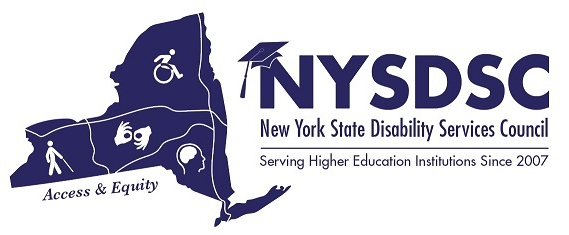 Inclusiveness: Beyond the Brick and Mortar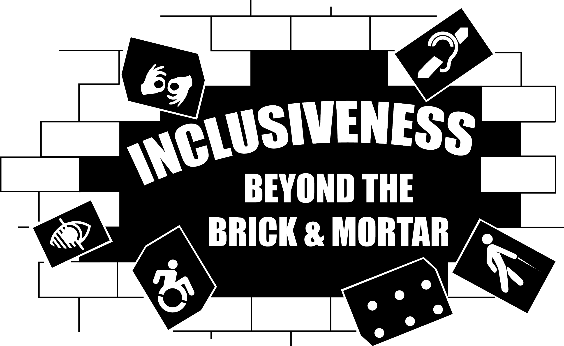 Deadline for final submission:  March 26, 2019Committee final decision:  April 12, 2019Submit proposals to Megan Riedl riedlm@canton.eduNote: All presentation material (ppt. handouts, etc.) must be submitted by in accessible format no later than one week before the conference.CONTACT INFORMATIONPrimary Contact’s Name:Email:Phone Number:PRESENTER(S)Presenter 1: Name as it should appear in the Agenda *Presenter 1: Title as it should appear in the Agenda *Presenter 1: Institution *Presenter 2: Name as it should appear in the AgendaPresenter 2: Title as it should appear in the AgendaPresenter 2: InstitutionPresenter 3: Name as it should appear in the AgendaPresenter 3: Title as it should appear in the AgendaPresenter 3: InstitutionPROPOSALTitle of Proposal *: Length of Presentation 			*note 120 minutes session may be divided into (2) 60 minute sessions.Circle one:    60 minutes 	120 minutesAbstract (130 words or less - formatting not applicable) *General Style of Presentation (Poster, Panel, Group work, Roundtable, etc...) *Likely Presentation Format *___ File Format (PowerPoint, etc...)___ Online Format ___ Verbal, Handouts, or Physical Display Only___ Other: Please Specify BelowTechnical Needs *___ Laptop & Projector (Provided by conference committee)___ Speakers (Limited quantity available Upon Request)___ Internet (Wi-Fi available through the venue)___ Other Technical Needs (please explain)Other Comments *